ZMODYFIKOWANY dnia 25.07.2019r.  OPIS PRZEDMIOTU ZAMÓWIENIA  OPIS PRZEDMIOTU ZAMÓWIENIAPakiet nr 8 - Wózek proceduralny z wyposażeniem (1 sztuka dla oddział neurologicznego)Nazwa Producenta		…………………………         		Nazwa/Typ/Model  Urządzenia 	…………………………  Kraj pochodzenia 		…………………………  * niewłaściwe skreślić lub właściwe zaznaczyć UWAGI: W kolumnie „Odpowiedź Wykonawcy”  w pozycjach TAK/NIE* zaznaczanie odpowiedzi NIE oznacza niespełnienie wymaganych przez Zamawiającego parametrów.Oświadczamy, iż zaoferowany przedmiot zamówienia spełnia warunki opisane w specyfikacji istotnych warunków zamówienia (SIWZ) oraz posiada parametry opisane w Opisie Przedmiotu ZamówieniaOświadczamy, że w/w oferowany przedmiot zamówienia jest kompletny i będzie gotowy do użytkowania bez żadnych dodatkowych inwestycji.Oświadczamy iż dostarczymy na swój koszt materiały potrzebne do sprawdzenia czy przedmiot zamówienia funkcjonuje prawidłowoOświadczamy, iż wszystkie zaoferowane elementy przedmiotu zamówienia są ze sobą kompatybilne.                                                                    ........................................................................Podpis osoby upoważnionej do reprezentowania WykonawcyPakiet nr 8 - Wózek proceduralny z wyposażeniem (1 sztuka dla oddział neurologicznego) Zdjęcie poglądowe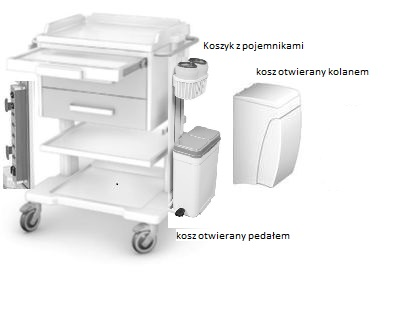 Lp.Parametry i funkcjeWymagane parametryWartość/opis oferowanego parametru/Odpowiedź WykonawcyWyposażenie fabrycznie nowe, nie powystawowe, rok produkcji nie wcześniejszy niż 2018 r., gotowe do użytkowana bez dodatkowych zakupów i inwestycji.TAKTAK/NIE*,PodaćWymiary zewnętrzne wózka (bez wyposażenia dodatkowego): 100 cm, 70 cm, 56 cm (wysokość od podłoża do blatu górnego/szerokość/głębokość) (+/-20 cm). Wymiar szafki i półki: szerokość 60÷70 cm, głębokość 50÷56 cm.TAKTAK/NIE*,PodaćBlat górny wykonany z ABS łatwo zmywalny, odporny na środki dezynfekcyjne z burtami zapobiegającą zsuwaniu się przedmiotów z 3 stron z pogłębieniem. Szafka i półka wykonane ze stali malowanej proszkowo lub rozwiązanie równoważne.TAKTAK/NIE*,PodaćKonstrukcja wykonana ze stali, aluminium oraz tworzywa sztucznego wysokiej jakości.Boki szafki zbudowane w sposób zapewniający łatwy montaż i demontaż wyposażenia dodatkowego np. na szynie z profilu aluminiowego lub rozwiązanie równoważne. Podstawa szafki stalowa pokryta tworzywem ABS pełniąca funkcję półki dolnej.Odboje dolne scalone z podstawą szafki. TAKTAK/NIE*,PodaćSzafka pod blatowa składająca się z:- wysuwanego z przodu wózka blatu roboczego (stanowiącego dodatkową powierzchnię) z systemem łatwego domykania i wyjmowania, - dwóch wyjmowanych szuflad z systemem łatwego domykania. Szafka zamykana centralnym zamkiem.TAKTAK/NIE*,PodaćPółka w przestrzeni pomiędzy szafką a podstawą.Łatwy montaż i demontaż półki przez personel medyczny.TAKTAK/NIE*,PodaćUchwyty w kształcie litery „C” po obu bokach szafki.TAKTAK/NIE*,PodaćAkcesoria montowane na bokach wózka:pojemnik na odpady otwierany kolanem posiadający wyjmowany wkład wewnętrzny lub pojemnik na odpady na pedał, minimalna pojemność pojemnika 5 L i nie większy niż 10 L Koszyczek owalny na 2 pojemniki np. na igły metalowy chromowany lub malowany proszkowo. (Najczęściej używane przez Zamawiającego pojemniki na igły: średnica górna pojemnika ok. 12÷13 cm, średnica dolna 10,5÷11 cm, wysokość 20 cm)Dopuszcza się koszyk prostokątny lub stalowy uchwyt w formie obręczy, w które będzie można umieścić pojemniki na igły. Listwa sieciowa minimum 3 gniazda. TAKTAK/NIE*,podać…………..Wózek wyposażony w 4 koła w tym min. 2 powinny posiadać hamulec nożnyTAKTAK/NIE*,DOKUMENTACJA PRODUKTU:Deklaracja zgodności z normami lub wpis do rejestru wyrobów medycznych - jeżeli dotyczy,Informacja o sposobie dezynfekcji i środkach, jakie należy stosować do mycia wyposażenia – przy dostawie.TAKTAK/NIE*SERWIS, GWARANCJA:Serwis gwarancyjny realizowany przez autoryzowany serwis producenta lub przez pracownika posiadającego uprawnienia nadane przez producenta do wykonywania napraw.   TAKTAK/NIE*